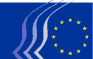 Europejski Komitet Ekonomiczno-SpołecznyBruksela, 31 stycznia 2018 r.Spis treści1.	Sekcja ds. Unii Gospodarczej i Walutowej oraz Spójności Gospodarczej i Społecznej	32.	Sekcja Jednolitego Rynku, Produkcji i Konsumpcji	63.	Sekcja Transportu, Energii, Infrastruktury i Społeczeństwa Informacyjnego	9W sesji plenarnej w dniach 17 i 18 stycznia 2018 r. udział wzięli Miguel ARIAS CAÑETE, komisarz do spraw polityki klimatycznej i energetycznej, Zornica RUSINOWA, bułgarska wiceminister pracy i polityki społecznej, Pierre LARROUTUROU, ekonomista i inżynier rolnictwa, i Jean JOUZEL, klimatolog i członek francuskiej Rady Społeczno-Gospodarczej i Ekologicznej. Podczas sesji plenarnej przyjęto następujące opinie:Sekcja ds. Unii Gospodarczej i Walutowej oraz Spójności Gospodarczej i SpołecznejŚrodki zniechęcające do unikania opodatkowania lub uchylania się od opodatkowaniaSprawozdawca	Victor ALISTAR (Inne Podmioty – RO)Współsprawozdawca:	Petru Sorin DANDEA (Pracownicy – RO)Dokument:	COM(2017) 335 finalEESC-2017-03232-00-00-AC-TRAGłówne punkty:EKES:Przyjmuje z zadowoleniem i popiera decyzję Komisji Europejskiej o zmierzeniu się z problemem pośredników umożliwiających agresywne planowanie podatkowe. Wprowadzenie przejrzystości w ich działaniach za pomocą obowiązku sprawozdawczego proponowanego we wniosku dotyczącym dyrektywy zniechęci pośredników do oferowania klientom agresywnych rozwiązań z zakresu planowania podatkowego, ograniczając w ten sposób szkodliwą erozję baz podatkowych państw członkowskich. Podkreśla znaczenie decyzji Komisji o zapewnieniu państwom członkowskim wsparcia logistycznego i technicznego w związku z wdrażaniem bezpiecznej centralnej bazy danych, w której rejestrowane mają być informacje objęte współpracą administracyjną. Uważa za istotne, by zadbać o to, aby dyrektywa skutecznie zniechęcała do agresywnego planowania podatkowego. Potrzebne są precyzyjniejsze wymogi dotyczące kwalifikowania raportowanych transakcji, aby zapobiec sytuacji, w której przedsiębiorstwa będą dokonywały zbyt licznych czy też zbyt drobiazgowych zgłoszeń, co z kolei wymagałoby czasochłonnej pracy administracyjnej zarówno od organów podatkowych, jak i od podatników.Apeluje, aby Komisja i państwa członkowskie zapewniły odpowiednie, konstruktywne wskazówki pozwalające ustalić, czy transakcje mają takie cechy rozpoznawcze czy też nie, gdyż wymóg zgodności z zasadą ceny rynkowej sformułowaną w wytycznych OECD dotyczących cen transferowych nie jest nauką ścisłą i nieuchronnie obejmuje subiektywną interpretację ze strony podatników i organów podatkowych. Zauważa, że ostateczną odpowiedzialność za stosowanie przepisów proponowanej dyrektywy ponosi podatnik. Aby spełnić wymóg proporcjonalności, należy w jak największym stopniu zmniejszyć koszty administracyjne ponoszone przez przedsiębiorstwa każdej wielkości.Apeluje do Komisji o rewizję pięciodniowego terminu przekazywania informacji, tak by był on realistyczny dla podmiotów objętych obowiązkiem sprawozdawczym, a zarazem zgodny z celem polityki skutecznej sprawozdawczości. Uważa, że wniosek dotyczący dyrektywy pozostawia bez rozstrzygnięcia szereg kwestii, np. w jaki sposób ma być ona stosowana wobec podatników w gospodarce cyfrowej, mając na uwadze trudność w ustaleniu ich fizycznej obecności jako podlegających opodatkowaniu osób w jurysdykcjach poszczególnych państw członkowskich. Podkreśla, że mechanizmy sprawozdawczości nie mogą skutkować niestabilnością przepisów podatkowych wynikającą z częstych zmian oraz że należy uwzględnić okoliczność, iż opodatkowanie bezpośrednie wchodzi w zakres kompetencji ustawodawczych państw członkowskich.Kontakt:	Juri Soosaartel. 00 32 2 546 9628 — e-mail: juri.soosaar@eesc.europa.eu Polityka gospodarcza w strefie euro w 2018 r.Samodzielny sprawozdawca	Javier DOZ ORRIT (Pracownicy – ES)Dokument:	COM(2017) 770 finalEESC-2017-05444-00-00-AC-TRAGłówne punkty:EKES:Z zadowoleniem przyjmuje fakt, że w sprawie strefy euro położono nacisk na trwały wzrost gospodarczy sprzyjający włączeniu społecznemu, odporność i konwergencję jako cele polityki.Zauważa, że mimo iż ożywienie gospodarcze w strefie euro nabrało tempa od zeszłego roku, pozostaje niepewne, niekompletne i nietypowe. Występuje zastój na rynku pracy, inwestycje pozostają poniżej poziomu z 2008 r. i utrzymuje się nadwyżka na rachunku obrotów bieżących strefy euro z resztą świata.Uznaje, że wysoki poziom zadłużenia publicznego i prywatnego w strefie euro zwiększa podatność jej gospodarki na zagrożenia i przyznaje, że konieczne jest obniżenie tego poziomu.Nie zgadza się z proponowanym przez Komisję Europejskiej zasadniczo neutralnym kursem polityki budżetowej i proponuje w zamian pozytywny kurs polityki budżetowej na poziomie ok. 0,5 % PKB.Zaleca, by stosując reguły fiskalne, Komisja Europejska wyłączała publiczne wydatki na inwestycje z zakresu stosowania paktu stabilności i wzrostu.Z zadowoleniem przyjmuje reformy strukturalne, które będą miały na celu zwiększenie wydajności i potencjału wzrostu gospodarczego, poprawę otoczenia biznesowego i wspieranie inwestycji, lecz również wspieranie tworzenia miejsc pracy wysokiej jakości oraz zmniejszanie nierównościUważa również za priorytet, by państwa członkowskie wdrożyły skuteczne środki przeciwko unikaniu opodatkowania, oszustwom podatkowym, praniu pieniędzy i nielegalnej działalności rajów podatkowych.Popiera działania mające na celu pogłębienie UGW, w tym pełną i szybką realizację unii bankowej – ustanowienie europejskiego systemu gwarantowania depozytów, wspólnego mechanizmu ochronnego w ramach jednolitego funduszu restrukturyzacji i uporządkowanej likwidacji oraz wzmocnienie europejskich ram nadzorczych – oraz unii rynków kapitałowych.Ponownie wyraża przekonanie, że euro jest walutą całej UE i podkreśla potrzebę:stworzenia unii fiskalnej;wzmocnienia odpowiedzialności państw członkowskich i ich zobowiązań względem UGW;wprowadzenia reform strukturalnych w ramach europejskiego semestru;wzmocnienia koordynacji gospodarczej i zarządzania, a także utworzenia Europejskiego Funduszu Walutowego;poprawy systemu pośrednictwa finansowego, co doprowadziłoby do zwiększenia realnych inwestycji długoterminowych z wykorzystaniem roli EBI, EFI i EFIS 2.0;zwiększenia odporności UGW, tak by mogła ona wywierać większy wpływ w skali światowej.Kontakt:	Alexander Alexandrov(tel.: 00 32 2 546 98 05 – e-mail: alexander.alexandrov@eesc.europa.eu)Siedziba Europejskiego Urzędu Nadzoru Bankowego (EUNB)Opinia kategorii CDokument:	COM(2017) 734 final – 2017/0326 (COD)EESC-2017-05890-00-00-AC-TRAGłówne punkty:Uznawszy, że treść wniosku Komisji jest zadowalająca i nie wymaga żadnego komentarza ze strony EKES-u, Komitet postanowił wydać pozytywną opinię na temat proponowanego tekstu.Kontakt:	Gerald Klec(tel.: 00 32 2 546 9909 – e-mail: gerald.klec@eesc.europa.eu)Sekcja Jednolitego Rynku, Produkcji i KonsumpcjiRoczny program prac Unii w zakresie normalizacji europejskiej na 2018 r.Sprawozdawca	Juan MENDOZA CASTRO (Pracownicy – ES)Dokument:	COM(2017) 453 finalEESC-2017-04398-00-00-AC-TRAGłówne punkty:EKES:Komitet z zadowoleniem przyjmuje program w zakresie normalizacji na 2018 r., ale zaleca, aby do przyszłych wersji dołączać podsumowanie dotyczące zgodności z poprzednimi programami.Wzywa Komisję, aby utrzymała wystarczające środki budżetowe oraz potrzebny personel z myślą o osiągnięciu celów rozporządzenia (UE) nr 1025/2012.Proponuje, by EKES utworzył forum ad hoc w sprawie angażowania szerokiego grona podmiotów przez system normalizacji europejskiej.Podkreśla swoje obawy dotyczące jednolitego rynku cyfrowego (DSM), w ramach którego ogólnoświatowe normy de facto są często opracowywane przez gigantów przemysłowych spoza UE, co niesie za sobą negatywne konsekwencje.Zaleca, aby europejskie organizacje normalizacyjne uprościły procedury umożliwiające dostęp do procesu opracowywania norm przez organizacje, o których mowa w załączniku III, a przez to ułatwiły skuteczne uczestnictwo.Z zadowoleniem przyjmuje różne działania w dziedzinie wspólnej inicjatywy dotyczącej normalizacji, proponując jednak przy tym przeanalizowanie pośredniego wpływu działań normalizacyjnych na takie zagadnienia jak przenoszenie miejsc pracy, stopień włączenia społecznego, kształcenie i szkolenia itp.Kontakt:	Jean-Pierre Faure(tel.: 00 32 2 546 96 15 – e-mail: jean-pierre.faure@eesc.europa.euWspieranie MŚP w Europie, ze szczególnym uwzględnieniem przekrojowej strategii legislacyjnej w dziedzinie MŚP i zgodności z zasadą „najpierw myśl na małą skalę” zawartą w „Small Business Act”Sprawozdawca	Milena ANGEŁOWA (Pracodawcy – BG)Współsprawozdawca:	Panagiotis GKOFAS (Inne Podmioty – EL)Dokument:	Opinia rozpoznawczaEESC-2017-04540-00-00-AC-TRAGłówne punkty:EKES:Wzywa Komisję Europejską do nadania prawnie wiążącego charakteru programowi Small Business Act i zapisanym w nim zasadom.Wzywa Komisję Europejską i Radę do objęcia wdrażania Small Business Act stałą kontrolą w ramach semestru i rocznej analizy wzrostu gospodarczego w ścisłej współpracy z organizacjami reprezentującymi MŚP.Apeluje o sprzyjającą włączeniu, spójną, skuteczną przekrojową europejską politykę w obszarze MŚP, która powinna uwzględniać również potrzeby różnych podkategorii MŚP i uważa za niezbędne opracowanie definicji każdego rodzaju MŚP.Zaleca następującym po sobie prezydencjom Rady UE – bułgarskiej, austriackiej i rumuńskiej, by wraz z organizacjami reprezentującymi MŚP ustanowiły i prowadziły stałą wspólną międzyinstytucjonalną grupę doradczą ds. MŚP.Kontakt:	Jana Valant(tel.: 00 32 2 546 89 24 – e-mail: jana.valant@eesc.europa.eu)Przyjęcie kompleksowego podejścia do polityki przemysłowej w UE – poprawa otoczenia biznesowego i wsparcie konkurencyjności przemysłu europejskiegoSprawozdawca	Gonçalo LOBO XAVIER (Pracodawcy – PT)Współsprawozdawca:	Dirk BERGRATH (Pracownicy – DE)Dokument:	Opinia rozpoznawczaEESC-2017-04732-00-00-AC-TRAGłówne punkty:EKES:Wzywa Komisję i państwa członkowskie do przyjęcia długoterminowej kompleksowej strategii o globalnej perspektywie.Uważa, że aby osiągnąć lepszą równowagę między państwami członkowskimi w dziedzinie konkurencyjności, należy wprowadzić do programu działań konkretne zmiany w polityce dotyczącej edukacji, badań i rozwoju, inwestycji publicznych i prywatnych oraz produktywnościJest stanowczo przekonany, że zapewnienie atrakcyjności Europy musi być priorytetem każdej polityki przemysłowej prowadzonej w oparciu o innowacyjność i konkurencyjność.W pełni popiera inicjatywę pod hasłem „Dzień Przemysłu” jako sposób na zwrócenie uwagi na priorytety UE.Uważa, że należy opracować nowe strategie polityczne w zakresie umiejętności przez zaangażowanie organizacji społeczeństwa obywatelskiego i partnerów społecznych z myślą przyspieszeniu adaptacji systemów kształcenia i szkoleń, tak aby odpowiadały one nowym miejscom pracy, które pojawią się w przyszłości.Uważa, że dla uzyskania równych warunków działania trzeba osiągnąć kompromis w dziedzinie poszanowania zasad wolnego handlu pomiędzy globalnymi graczami.Kontakt:	Luís Lobo(tel.: 00 32 2 546 97 17 – e-mail: luis.lobo@eesc.europa.eu)Zwalczanie fałszowania i oszustw związanych z bezgotówkowymi środkami płatniczymiSprawozdawca	Victor ALISTAR (Inne Podmioty – RO)Dokument:	COM(2017) 489 final – 2017/0226 (COD)EESC-2017-04514-00-00-AC-TRAGłówne punkty:EKES:Pochwala inicjatywę Komisji w kwestii nadania priorytetu walce z cyberprzestępczością ponieważ ma ona na celu ochronę europejskich obywateli i przedsiębiorstw przed cyberprzestępczością, a także obejmuje środki mające na celu zwiększenie zaufania do korzystania z elektronicznych instrumentów płatniczych. Jest zdania, że korzyściom płynącym z digitalizacji powinny towarzyszyć mechanizmy reagowania na wyzwania z nią związane, tak aby gospodarka europejska i obywatele europejscy mogli w pełni korzystać z oferty społeczeństwa informacyjnego. Uważa, że należy zająć się nieprawidłowościami i je skorygować w artykułach 11, 12, 13 i 16 (rozwiązywanie konfliktów jurysdykcji, wymiana dobrych praktyk, specjalne środki zapobiegawcze w zakresie dostarczania informacji, wzmocnienie art. 16).Jest zdania, że należy również wprowadzić – za pomocą kampanii informacyjnych prowadzonych przez organy ścigania państw członkowskich – mechanizmy zniechęcające i mechanizmy informowania opinii publicznej odnośnie do sposobów działania przestępców.Kontakt:	Claudia Drewes-Wran(tel.: 00 32 2 546 80 67 – e-mail: claudia.drewes-wran@eesc.europa.eu)Określenie miejsca siedziby Europejskiej Agencji LekówOpinia kategorii CDokument:	COM(2017) 735 final – 2017/0328 (COD)	EESC-2018-00004-00-00-AC-TRAGłówne punkty:Uznawszy, że treść wniosku Komisji jest zadowalająca i nie wymaga żadnego komentarza ze strony EKES-u, Komitet postanowił wydać pozytywną opinię na temat proponowanego tekstu.Kontakt:	Luís Lobo	(tel.: 00 32 2 546 97 17 – e-mail: luis.lobo@eesc.europa.eu)Sekcja Transportu, Energii, Infrastruktury i Społeczeństwa InformacyjnegoDostęp do rynku międzynarodowych przewozów drogowych i do zawodu przewoźnika drogowego (przegląd)Sprawozdawcy	Stefan BACK (Pracodawcy – SE) i Pasi MOISIO (Inne Podmioty – FI)Dokument:	COM(2017) 281 final – 2017/0123 (COD)EESC-2017-02846-00-00-AC-TRAGłówne punkty: EKES ponownie wyraża poparcie dla całego pakietu dotyczącego mobilności. W związku z tym pozytywnie odnosi się do celów wniosku, tzn. zapewnienia równych warunków działania na jednolitym wewnętrznym rynku transportu drogowego, uniknięcia nadmiernych obciążeń administracyjnych dla przedsiębiorstw, poprawy jasności i egzekwowania ram regulacyjnych oraz rozwiązania problemu nadużyć takich jak korzystanie z firm przykrywek, nieprzejrzyste modele biznesowe i nielegalny kabotaż.Komitet popiera cele wniosku dotyczącego wprowadzenia do rozporządzenia (WE) nr 1071/2009 wymogów odnoszących się do posiadania siedziby, które zapobiegną wykorzystywaniu firm przykrywek na potrzeby przewozów drogowych, przeglądu wymogów dotyczących dobrej reputacji oraz wzmocnienia monitorowania zgodności. Popiera również ulepszone przepisy dotyczące postępowania w sprawie uchybienia oraz oceny sankcji obejmujących ryzyko utraty dobrej reputacji, co zwiększyłoby pewność prawną. Komitet z zadowoleniem przyjmuje również wprowadzenie terminów udzielania odpowiedzi na wnioski o udzielenie informacji oraz ulepszenie jakości informacji dostępnych w krajowych rejestrach. Z zadowoleniem przyjąłby umożliwienie organom kontrolnym dostępu do informacji w czasie rzeczywistym. Ponadto uważa, że dane wprowadzane do krajowych rejestrów elektronicznych powinny również zawierać informacje dotyczące kierowców zatrudnionych przez przedsiębiorstwo.Jednocześnie EKES przyjmuje z zadowoleniem zasadnicze aspekty proponowanych zmian do rozporządzenia (WE) nr 1072/2009 mających na celu uproszczenie i wyjaśnienie przepisów dotyczących kabotażu i wzmocnienie monitorowania zgodności. EKES zwraca uwagę na potencjał tachografu cyfrowego jako skutecznego środka kontroli przestrzegania przepisów i popiera jego szybkie wprowadzenie również w pojazdach już istniejących.Komitet jednak zdecydowanie podkreśla, że proponowane zmiany dotyczące kabotażu zostaną wprowadzone skutecznie i sprawiedliwie jedynie w przypadku wprowadzenia przepisów, które jasno określą, kiedy świadczenie usług kabotażowych przestaje być tymczasowe i pojawia się obowiązek stałej siedziby i czy kompletny zestaw przepisów dotyczących delegowania pracowników ma zastosowanie do każdego przewozu kabotażowego bez żadnych wyjątków.EKES ubolewa nad tym, że prawodawstwo pozostaje niejasne i istnieje możliwość niejednorodnej wykładni szeregu elementów dotyczących przepisów w zakresie kabotażu. Ubolewa również nad tym, że dyrektywa 92/106/EWG w sprawie transportu kombinowanego, która w praktyce zapewnia równoległy dostęp do rynku, nie została uwzględniona jednocześnie z rozporządzeniami (WE) nr 1071 i 1072/2009. W celu zapewnienia skutecznego prawodawstwa wszystkie formy kabotażu powinny podlegać podobnym zasadom. Wreszcie, EKES uważa, że pojazdy lekkie powinny być w pełni objęte rozporządzeniami (WE) nr 1071/2009 i 1072/2009, choć być może w złagodzonej formie. EKES popiera utworzenie Europejskiej Agencji Transportu Drogowego.Kontakt:	Erika Paulinova(tel.: 00 32 2 546 8457 – e-mail: Erika.Paulinova@eesc.europa.eu)Czas prowadzenia pojazdu i czas odpoczynku kierowców, czas pracy i delegowanie pracownikówSprawozdawca	Tanja BUZEK (Pracownicy – DE)Dokument:	COM(2017) 277 final and COM(2017) 278 finalEESC-2017-02852-00-00-AC-TRAGłówne punkty: EKES uznaje istotną rolę transportu jako siły napędowej gospodarki UE oraz wspiera ambitne działania Komisji Europejskiej zmierzające do utrzymania w przyszłości wiodącej pozycji UE w zakresie czystej, konkurencyjnej i opartej na sieci mobilności.Komitet z zadowoleniem przyjmuje fakt, że Komisja dąży do doprecyzowania ram regulacyjnych w dziedzinie transportu drogowego, zapewnienia lepszego egzekwowania prawa oraz do bliższej współpracy pomiędzy państwami członkowskimi.EKES uważa jednak, że proponowane zmiany w prawodawstwie dotyczącym czasu prowadzenia pojazdu i czasu odpoczynku oraz delegowania kierowców pod kilkoma względami nie rozwiązują skutecznie problemów w dziedzinie transportu drogowego, m. in. nie upraszczają i nie precyzują przepisów, nie zwiększają również możliwości ich egzekwowania.EKES zwraca uwagę, że jedynym sposobem na realizację programu działań na rzecz sprawiedliwego społecznie przejścia do czystej, konkurencyjnej i opartej na sieci mobilności dla wszystkich jest ochrona praw socjalnych, zapewnienie egzekwowania i wykonalności przepisów oraz zagwarantowanie uczciwej konkurencji przy jednoczesnym ograniczeniu uciążliwych procedur.EKES ubolewa, że wnioskowanych zmian nie poparto dokładną oceną bezpieczeństwa pasażerów, kierowców lub bezpieczeństwa ruchu drogowego, zwłaszcza w przypadku autokarowych i autobusowych przewozów pasażerskich. Dlatego też byłby usatysfakcjonowany, gdyby przeprowadzono ogólnoeuropejskie badanie nt. zmęczenia kierowców, i ubolewa, że Komisja Europejska nie przedstawiła propozycji rozwiązania tego problemu.Kontakt:	Agota Bazsik(tel.: 00 32 2 546 86 8658 – e-mail: Agota.Bazsik@eesc.europa.eu)Lotnictwo: otwarta i połączona EuropaSprawozdawca	Jacek KRAWCZYK (Pracodawcy – PL)Dokument:	COM(2017) 286 final and COM(2017) 289 finalEESC-2017-03714-00-00-AC-TRAGłówne punkty: W opinii EKES-u w sprawie pakietu „Lotnictwo: otwarta i połączona Europa” z zadowoleniem przyjmuje się propozycje Komisji Europejskiej prowadzące do wdrożenia strategii UE w dziedzinie lotnictwa z grudnia 2015 r. Ma to kluczowe znaczenie z punktu widzenia wielu wyzwań, jakim muszą stawić czoła podmioty sektora lotnictwa cywilnego, takim jak rozwój rynków w wielu kierunkach, rosnąca presja na ludzi i firmy, zwiększająca się konkurencja zarówno w UE, jak i poza nią, nowe przełomowe technologie i szybki postęp cyfryzacji. W pakiecie „Lotnictwo: otwarta i połączona Europa” obejmującym jeden wniosek ustawodawczy i trzy nieustawodawcze zwraca się uwagę na niektóre z tych wyzwań. EKES podkreśla, że jeśli chodzi o wniosek Komisji dotyczący zmiany rozporządzenia w sprawie ochrony konkurencji w transporcie lotniczym (rozporządzenie nr 868/2004), równe warunki konkurencji UE i konkurentów spoza niej można trwale osiągnąć jedynie pod warunkiem, że państwa trzecie również będą przestrzegały podstawowych zasad ochrony pracy, a także ochrony konsumentów i norm środowiskowych. Jedną z konsekwencji tego faktu jest konieczność negocjowania klauzuli dotyczącej uczciwej konkurencji w międzynarodowych umowach dotyczących usług lotniczych, obejmującej nawiązanie działającego dialogu społecznego. Z punktu widzenia proponowanych wytycznych interpretacyjnych dotyczących przepisów w sprawie praw własności i kontroli, EKES zaleca sporządzenie oceny wpływu na podstawie szeregu scenariuszy, co utorowałoby drogę popartemu informacjami rozpatrywaniu kwestii własności i kontroli. Jeśli chodzi o proponowane wytyczne interpretacyjne dotyczące obowiązku użyteczności publicznej, Komitet zwraca się do Komisji, by zaproponowała przegląd rozporządzenia nr 1008/2008 w oparciu o pogłębioną analizę ekonomiczną i społeczną dotyczącą tego, jak lepiej zapewnić trwałe połączenia do małych rynków krajowych i celów podróży na peryferiach, a także na podstawie publicznych konsultacji. Jeśli chodzi o ciągłość zarządzania ruchem lotniczym (ATM), zdaniem Komitetu na szczeblu UE menedżer sieci (dyrekcja w EUROCONTROL) zapoczątkował już proces łagodzenia zakłóceń. Ponadto partnerzy społeczni doszli już do porozumienia co do narzędzi mających na celu ograniczenie wszelkich negatywnych skutków konfliktów zbiorowych. EKES ponownie stwierdza, że prawo do strajku jest podstawowym prawem pracowników i nie wchodzi w zakres traktatów UE.  Ogólnie rzecz biorąc, EKES podkreśla, że włączenie do debaty politycznej poglądów zorganizowanego społeczeństwa obywatelskiego na temat politycznych, społecznych, gospodarczych i środowiskowych skutków owych inicjatyw ma zasadnicze znaczenie dla skutecznego wdrożenia strategii UE w dziedzinie lotnictwa. Kontakt:		Kristian Krieger		(tel.: 00 32 2 546 89 8921 - e-mail: Kristian.Krieger@eesc.europa.eu)Prawa i obowiązki pasażerów w ruchu kolejowymSprawozdawca	Jan SIMONS (Pracodawcy – NL)Dokument:	COM(2017) 548 final - 2017/0237 (COD)EESC-2017-04887-00-00-AC-TRAGłówne punkty: Komitet popiera propozycje Komisji, zwłaszcza te, które doprecyzowują obowiązujące przepisy, zapewniają lepsze informowanie podróżnych i sprzyjają jednolitemu stosowaniu praw pasażerów w całej Unii Europejskiej przez zniesienie odstępstw krajowych. Ponadto dodanie klauzuli siły wyższej wydaje się o tyle uzasadnione, iż stanowi harmonizację z innymi rodzajami transportu.Niemniej Komitet przedstawił jeszcze szereg innych propozycji w celu wzmocnienia treści projektu.Personelowi pokładowemu pociągów może być czasem trudno rozpoznać pasażerów z niepełnosprawnością, zwłaszcza że proponuje się objąć definicją osoby o ograniczonej możliwości poruszania również niepełnosprawność psychiczną lub umysłową. W przypadku podejrzenia oszustwa może to prowadzić do sytuacji kryzysowych i praktycznych problemów. Kwestia ta powinna też zostać należycie uwzględniona w szkoleniu personelu (art. 26).Zgodnie z wymogami obowiązującego rozporządzenia pozostałe zwolnienia dla krajowych usług dalekobieżnych powinny zostać częściowo zniesione do 2024 r. Wcześniejsze zakończenie w 2020 r., tak jak proponuje to Komisja, mogłoby okazać się zbyt wczesne w niektórych państwach członkowskich. Gdyby tak się faktycznie stało, należy znaleźć odpowiednie rozwiązanie dla pojedynczych przypadków, tak by umożliwić płynne przejście na nowy system.Minimalna kwota odszkodowania (art.17 ust. 1) jest uzależniona również od minimalnego okresu czasu, tj. 60 minut opóźnienia. W praktyce znane są jednak przypadki krótszego minimalnego czasu opóźnienia. Należy zachować tę możliwość i zawrzeć o tym wyraźny zapis w artykule.Do przekazywanych informacji o podróży należy dodać, że w przypadku prawdopodobieństwa graniczącego z pewnością, że minimalny czas wymagany do odszkodowania za spóźnienie zostanie osiągnięty lub przekroczony, informuje się o tym pasażerów i w miarę możliwości rzeczywiście udostępnia im odpowiednie formularze wniosków o odszkodowanie.Art. 22 dotyczy pomocy na stacjach kolejowych. W ust. 3 opisano, jak należy zapewnić odpowiedni system pomocy na stacjach, na których nie ma personelu. W proponowanym nowym ust. 4 niesłusznie nie wzięto tego pod uwagę. Komitet proponuje uzupełnić zdanie w ust. 4 po słowie „kolejowe” w następujący sposób: „za wyjątkiem stacji bez personelu, o których mowa w ust. 3”.Kontakt:	Agota Bazsik(tel.: 00 32 2 546 86 8658 – e-mail: Agota.Bazsik@eesc.europa.eu)–––––––––––––ZGROMADZENIE PLENARNE 

17–18 STYCZNIA 2018 r.

ZESTAWIENIE PRZYJĘTYCH OPINIINiniejszy dokument dostępny jest we wszystkich językach urzędowych na stronie internetowej Komitetu:http://www.eesc.europa.eu/en/our-work/opinions-information-reports/plenary-session-summariesPoniższe opinie w formie elektronicznej można znaleźć za pomocą internetowej wyszukiwarki Komitetu:http://dm.eesc.europa.eu/EESCDocumentSearch/Pages/opinionssearch.aspx